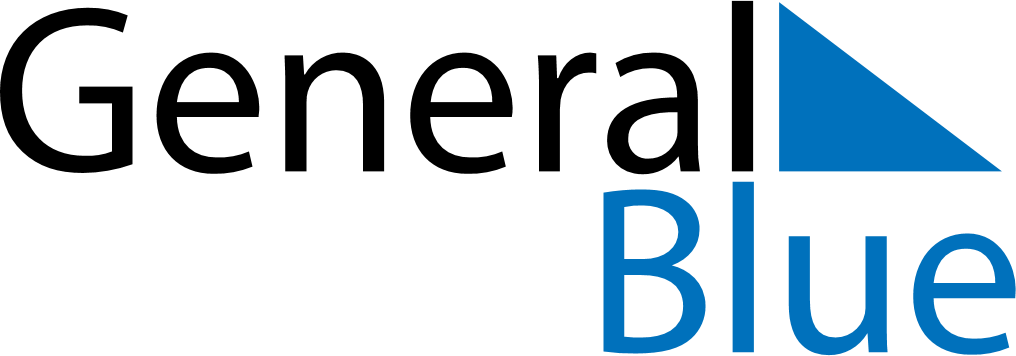 December 2024December 2024December 2024December 2024December 2024December 2024Batu Pahat, Johor, MalaysiaBatu Pahat, Johor, MalaysiaBatu Pahat, Johor, MalaysiaBatu Pahat, Johor, MalaysiaBatu Pahat, Johor, MalaysiaBatu Pahat, Johor, MalaysiaSunday Monday Tuesday Wednesday Thursday Friday Saturday 1 2 3 4 5 6 7 Sunrise: 6:56 AM Sunset: 6:57 PM Daylight: 12 hours and 1 minute. Sunrise: 6:57 AM Sunset: 6:58 PM Daylight: 12 hours and 1 minute. Sunrise: 6:57 AM Sunset: 6:58 PM Daylight: 12 hours and 1 minute. Sunrise: 6:57 AM Sunset: 6:59 PM Daylight: 12 hours and 1 minute. Sunrise: 6:58 AM Sunset: 6:59 PM Daylight: 12 hours and 1 minute. Sunrise: 6:58 AM Sunset: 6:59 PM Daylight: 12 hours and 1 minute. Sunrise: 6:59 AM Sunset: 7:00 PM Daylight: 12 hours and 1 minute. 8 9 10 11 12 13 14 Sunrise: 6:59 AM Sunset: 7:00 PM Daylight: 12 hours and 1 minute. Sunrise: 7:00 AM Sunset: 7:01 PM Daylight: 12 hours and 0 minutes. Sunrise: 7:00 AM Sunset: 7:01 PM Daylight: 12 hours and 0 minutes. Sunrise: 7:01 AM Sunset: 7:01 PM Daylight: 12 hours and 0 minutes. Sunrise: 7:01 AM Sunset: 7:02 PM Daylight: 12 hours and 0 minutes. Sunrise: 7:02 AM Sunset: 7:02 PM Daylight: 12 hours and 0 minutes. Sunrise: 7:02 AM Sunset: 7:03 PM Daylight: 12 hours and 0 minutes. 15 16 17 18 19 20 21 Sunrise: 7:02 AM Sunset: 7:03 PM Daylight: 12 hours and 0 minutes. Sunrise: 7:03 AM Sunset: 7:04 PM Daylight: 12 hours and 0 minutes. Sunrise: 7:03 AM Sunset: 7:04 PM Daylight: 12 hours and 0 minutes. Sunrise: 7:04 AM Sunset: 7:05 PM Daylight: 12 hours and 0 minutes. Sunrise: 7:04 AM Sunset: 7:05 PM Daylight: 12 hours and 0 minutes. Sunrise: 7:05 AM Sunset: 7:06 PM Daylight: 12 hours and 0 minutes. Sunrise: 7:05 AM Sunset: 7:06 PM Daylight: 12 hours and 0 minutes. 22 23 24 25 26 27 28 Sunrise: 7:06 AM Sunset: 7:07 PM Daylight: 12 hours and 0 minutes. Sunrise: 7:06 AM Sunset: 7:07 PM Daylight: 12 hours and 0 minutes. Sunrise: 7:07 AM Sunset: 7:08 PM Daylight: 12 hours and 0 minutes. Sunrise: 7:07 AM Sunset: 7:08 PM Daylight: 12 hours and 0 minutes. Sunrise: 7:08 AM Sunset: 7:09 PM Daylight: 12 hours and 0 minutes. Sunrise: 7:08 AM Sunset: 7:09 PM Daylight: 12 hours and 0 minutes. Sunrise: 7:09 AM Sunset: 7:10 PM Daylight: 12 hours and 0 minutes. 29 30 31 Sunrise: 7:09 AM Sunset: 7:10 PM Daylight: 12 hours and 0 minutes. Sunrise: 7:10 AM Sunset: 7:11 PM Daylight: 12 hours and 0 minutes. Sunrise: 7:10 AM Sunset: 7:11 PM Daylight: 12 hours and 0 minutes. 